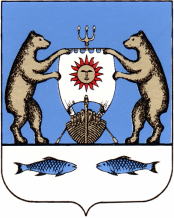 Российская ФедерацияНовгородская область Новгородский районАдминистрация Лесновского сельского поселенияПОСТАНОВЛЕНИЕот 15.10.2021 2021 № 84д. ЛеснаяО внесении изменений в постановление от 14.07.2020 № 67 «Об утверждении Административного регламента по предоставлению муниципальной услуги «Предоставление разрешения на проведение земляных работ»В соответствии с Федеральным законом от 06.10.2003 № 131-ФЗ «Об общих принципах организации местного самоуправления в Российской Федерации», Федеральным законом от 27.07.2010 № 210-ФЗ «Об организации предоставления государственных и муниципальных услуг», в целях типизации муниципальных услуг в рамках реализации регионального проекта «Цифровое государственное управление Новгородской области»,Администрация Лесновского сельского поселенияПОСТАНОВЛЯЕТ:Внести изменения в Административный регламент по предоставлению муниципальной услуги «Предоставление разрешения на проведение земляных работ», утвержденный постановлением Администрации Лесновского сельского поселения от 14.07.2020 № 67 «Об утверждении Административного регламента предоставления муниципальной услуги «Предоставление разрешения на проведение земляных работ» (далее – Административный регламент), а именно:1.1. Пункт 2.4.1 Административного регламента изложить в следующей редакции:«2.4.1. В случае предоставления заявителем полного пакета документов, необходимых для предоставления муниципальной услуги (документы, указанные в пунктах 2.6 и 2.7 настоящего административного регламента) решение о выдаче разрешения принимается в течение 1 рабочего дня со дня регистрации в Уполномоченном органе документов, указанных в подпункте 2.6.1 настоящего административного регламента.».Пункт 2.4.3 Административного регламента изложить в следующей редакции:«2.4.3. Решение об отказе в выдаче разрешения принимается в течение 1 рабочего дня со дня поступления в Уполномоченный орган документов, указанных в подпункте 2.6.1 настоящего административного регламента.».1.3. Пункт 3.4.7 Административного регламента изложить в следующей редакции:«3.4.7. Максимальный срок исполнения административной процедуры не может превышать 1 рабочего дня со дня получения Уполномоченным органом полного пакета документов, необходимых для предоставления муниципальной услуги (в соответствии с пунктом 2.4 настоящего административного регламента).».Опубликовать настоящее постановление в периодическом печатном издании «Лесновский вестник» и разместить на официальном сайте Лесновского сельского поселения в информационно-телекоммуникационной сети «Интернет» по адресу: www.lesnaya - adm.ru.Глава Лесновского сельского поселения					С.Г. Калиничев